Superior Court of Washington, County of 	Juvenile CourtI.  Basis1.1	The court held a threshold hearing in this matter on (date) 	.1.2	The following persons were present:[  ]	Child	[  ]	Child's Lawyer[  ]	Parent 1	[  ]	Parent 1's Lawyer[  ]	Parent 2		[  ]	Parent 2's Lawyer[  ]	Guardian or Legal Custodian	[  ]	Guardian's or Legal Custodian's Lawyer[  ]	Child's GAL	[  ]	GAL's Lawyer[  ]	DCYF	[  ]	DCYF’s Lawyer[  ]	Tribal Representative	[  ]	Tribal Lawyer[  ]	Interpreter for parent [  ] 1 [  ] 2 	[  ]	Other 	[  ] 	Other 	II. Findings2.1	The court has jurisdiction over the parties and the subject matter.2.2	Proper notice of this hearing [  ] was [  ] was not given.2.3	The court has received and considered evidence relating to the apparent fitness of (names) 	 and of their interest in reinstatement of their parental rights.2.4	The court [  ] does [  ] does not find, by a preponderance of the evidence, that the best interests of the child may be served by reinstatement of parental rights.2.5	Other. Order3.1	[  ]  The petition for reinstatement of terminated parental rights is dismissed.3.2	[  ]  The court has scheduled a hearing on the meritsfor: 	 at:	  [  ] a.m. [  ] p.m.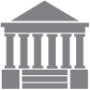 date 	timeat: 	 in 		court’s address	room or departmentdocket / calendar  or  judge / commissioner’s name3.3	[  ]  DCYF shall provide the court with information relating to efforts to achieve the permanency plan, including efforts to achieve adoption or permanent guardianship,
 	 days prior to the hearing set in paragraph 3.2.Dated: _________________________________		___________________________________					Judge/CommissionerPresented by:_______________________________________Signature _______________________________________Print Name/Title	 No.Copy Received; Approved for Entry; Notice of Presentation Waived:Signature of Child	Signature of Child’s Lawyer	Print Name	 No.Signature of Child’s Guardian ad Litem	Signature of Lawyer for the Guardian ad LitemPrint Name	Print Name	 No.Signature of Parent 1	Signature of Parent 1’s Lawyer	Print Name	 No.Signature of Parent 2	Signature of Parent 2’s Lawyer	Print Name	 No.Signature of DCYF Representative	Signature of DCYF Representative’s LawyerPrint Name	Print Name	 No.Signature of Tribal Representative	SignaturePrint Name	Print Name	 No.	Lawyer for _______________________In Re:D.O.B.:  No:Order on Threshold Hearing (Petition for Reinstatement of Terminated Parental Rights)[  ]  Dismiss Petition (ORDSM)[  ]  Set Hearing (ORH)Clerk’s Action Required: 3.1, 3.2